РЕСПУБЛИКА  ДАГЕСТАН СОБРАНИЕ  ДЕПУТАТОВ МУНИЦИПАЛЬНОГО РАЙОНА«МАГАРАМКЕНТСКИЙ  РАЙОН»РЕШЕНИЕ № 164-VIсд 28.08.2018 г.                                                                                        с.МагарамкентОб освобождении от занимаемой должности председателя Собрания депутатов муниципального района «Магарамкентский район» Ханмагамедова А.М.             Собрание депутатов муниципального района  РЕШАЕТ:             Освободить от занимаемой должности председателя Собрания депутатов муниципального района «Магарамкентский район» Ханмагамедова Абубакара Магамедовича за ненадлежащее исполнение своих служебных обязанностей.ЗаместительПредседателя Собрания депутатов                                               МР  «Магарамкентский район»                                                               М.И. Караева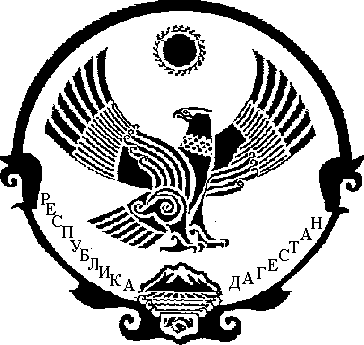 